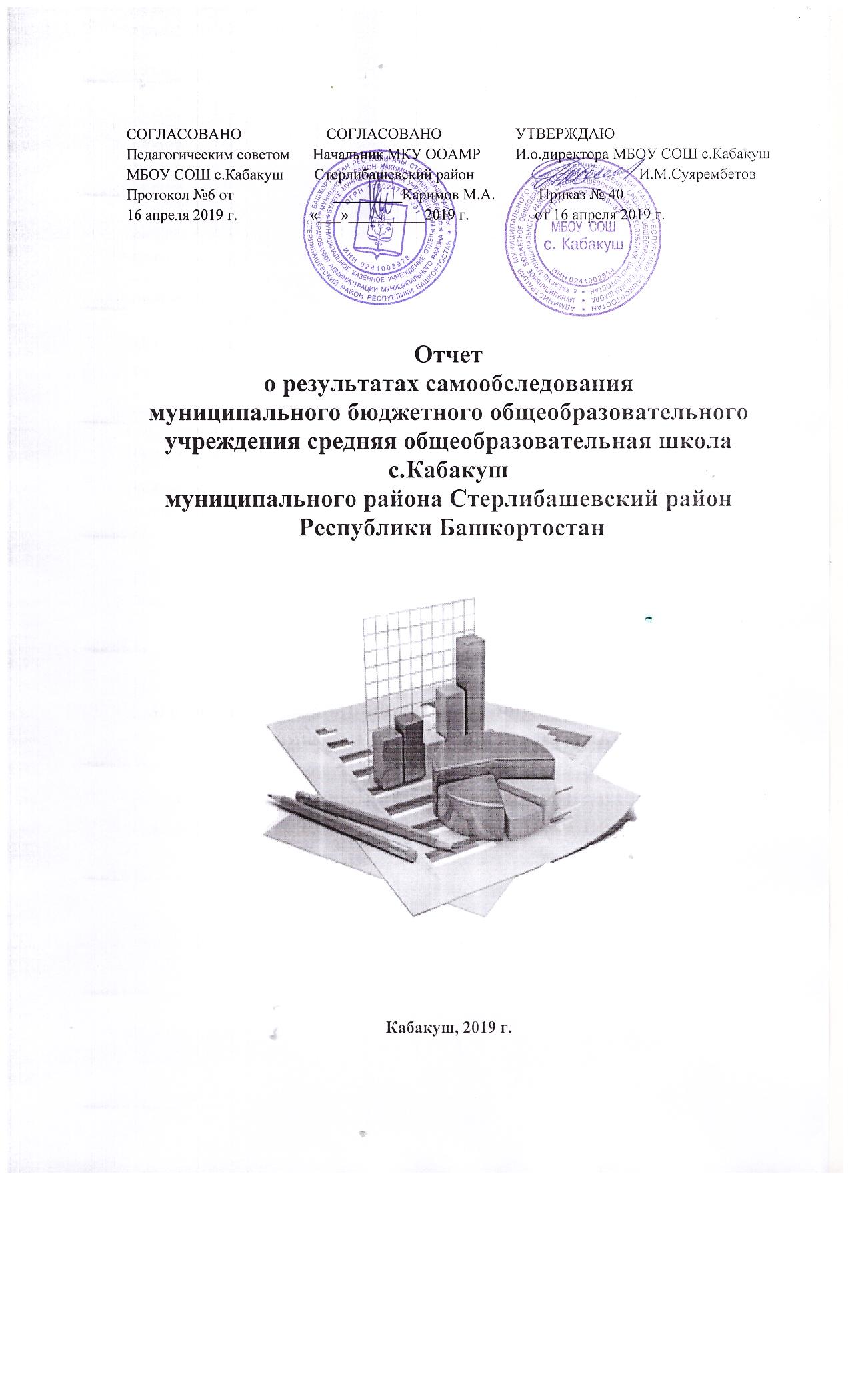 Пояснительная записка     Самобследование  муниципального бюджетного общеобразовательного учреждения средняя общеобразовательная школа с.Кабакуш (далее- Школа)  проводилось в соответствии с нормативно-правовой базой:- Федеральный закон № 273-ФЗ от 29.12.2012 г. «Об образовании в Российской Федерации» (статья 28 ч. 3 п. 13, статья 29 ч. 2 п. 3);- Приказ Министерства образования и науки РФ от 14.06.2013 № 462 «Об утверждении порядка проведения самообследования образовательной организацией»;- Приказ Министерства образования и науки РФ от 10.12.2013 г. № 1324 «Об утверждении показателей деятельности образовательной организации, подлежащих обследованию»;- Приказ Министерства образования и науки РФ от 14.12.2017 г. № 1218 «О внесении изменений в приказ № 432 от 4.06.2013 г.».Самообследование проводилось за предшествующий 2018 календарный год.Структура отчета самообследования:Раздел 1. Аналитическая часть.Образовательная деятельность.Система управления организацией.Содержание и качество подготовки обучающихся. Организация учебного процесса.Востребованность выпускников.Качество кадрового обеспечения.Учебно-методическое обеспечение.Библиотечно-информационное обеспечение.Материально-техническая база.Функционирование внутренней системы оценки качества образования.Раздел 2. Результаты анализа показателей в динамике     Раздел 3. ВыводыРаздел 1. Аналитическая частьОбразовательная деятельностьОсновными целями образовательного учреждения являются:обеспечение гарантии права на образование;осуществление образовательного процесса;формирование общей культуры личности обучающихся на основе усвоения обязательного минимума содержания образовательных программ начального общего и основного общего образования;создание у обучающихся основы для осознанного выбора и последующего освоения профессиональных образовательных программ, развитие  способностей принимать самостоятельные решения в разных жизненных ситуациях, воспитание социально адаптированной личности, ведущей здоровый образ жизни, имеющей активную жизненную позицию, воспитание гражданственности, трудолюбия, уважения к правам и свободам человека, любви к окружающему миру, Родине, семье, формирование здорового образа жизни.Основным видом деятельности Школы является реализация общеобразовательных программ начального общего, основного общего и среднего общего образования. II.  Система управления организациейУправление Образовательным учреждением осуществляется в соответствии с действующим законодательством и Уставом школы.Управление осуществляется на принципах единоначалия и самоуправления.Органы управления, действующие в ШколеВысшим должностным лицом Школы  является директор. Педагогический совет – постоянно действующий орган управления МБОУ СОШ с.Кабакуш. Для организации научно-методической работы, совершенствования методического и профессионального мастерства учителей, организации взаимопомощи и обеспечения современных требований к обучению и воспитанию подрастающего поколения в Школе созданы методические структурные объединения: научно-методический совет, методические объединения учителей : общих гуманитарных и социально-экономических дисциплин;естественно-научных и математических дисциплин;объединение педагогов начального образования.Формами самоуправления в Школе являются Общее собрание работников, Педагогический совет. Формой общественного управления является  Совет школы.III. Оценка образовательной деятельностиОбразовательная деятельность в Школе организуется в соответствии с Федеральным законом от 29.12.2012 № 273-ФЗ «Об образовании в Российской Федерации», ФГОС начального общего, основного общего и среднего общего образования, СанПиН 2.4.2.2821-10 «Санитарно-эпидемиологические требования к условиям и организации обучения в общеобразовательных учреждениях», основными образовательными программами по уровням, включая учебные планы, годовые календарные графики, расписанием занятий.Учебный план 1–4 классов ориентирован на 4-летний нормативный срок освоения основной образовательной программы начального общего образования (реализация ФГОС НОО), 5–9 классов – на 5-летний нормативный срок освоения основной образовательной программы основного общего образования (реализация ФГОС ООО ФК ГОС).Воспитательная работаВ 2018 году Школа провела работу по профилактике употребления психоактивных веществ (ПАВ), формированию здорового образа жизни и воспитанию законопослушного поведения обучающихся. Мероприятия проводились с участием обучающихся и их родителей.Были организованы:− проведение классных часов и бесед на антинаркотические темы с использованием ИКТ-технологий;− книжная выставка «Я выбираю жизнь» в школьной библиотеке;− лекции с участием сотрудников МВД.Внеурочная деятельность и дополнительное образованиеВнеурочная деятельность и дополнительное образование ведется по программам следующей направленности:− научно-познавательное;− социальное;− спортивно-оздоровительное;− общеинтелектуальное.IV. Содержание и качество подготовкиСтатистика показателей за 2014–2018 годыПриведенная статистика показывает, что положительная динамика успешного освоения основных образовательных программ сохраняется, но  при этом  снижается  количество обучающихся Школы.Профильного и углубленного обучения в Школе нет.Краткий анализ динамики результатов успеваемости и качества знанийРезультаты освоения учащимися программ начального общего образования по показателю «успеваемость» в 2018 учебном годуЕсли сравнить результаты освоения обучающимися программ начального общего образования по показателю «успеваемость» в 2018 году с результатами освоения учащимися программ начального общего образования по показателю «успеваемость» в 2017 году, то можно отметить, что процент учащихся, окончивших на «4» и «5», вырос на 2,6 процента (в 2016 был 50,4%), процент учащихся, окончивших на «5», вырос на 2,5 процента (в 2016 – 12,5%).Результаты освоения учащимися программ основного общего образования по показателю «успеваемость» в 2018 годуЕсли сравнить результаты освоения обучающимися программ основного общего образования по показателю «успеваемость» в 2017 году с результатами освоения учащимися программ основного общего образования по показателю «успеваемость» в 2016 году, то можно отметить, что процент учащихся, окончивших на «4» и «5», снизился на 1,7 процента (в 2016 был 33,7%), процент учащихся, окончивших на «5», стабилен (в 2016 – 2,3%).Результаты сдачи ОГЭ 2018 годаВ 2017 году обучающиеся показали стабильно хорошие результаты ОГЭ. Увеличилось количество обучающихся, которые получили «4» и «5». Анализ оценок, полученных во время государственной итоговой аттестации выпускниками 9 класса по основным предметам (математика и русский язык), показывает, что в целом  в основной массе они подтверждают оценки, полученные за год. Вместе с тем, анализ государственной итоговой аттестации обучающихся 9 класса выявил ряд пробелов:  недостаточное стимулирование познавательной деятельности учащегося как средства саморазвития и самореализации личности, что способствовало понижению итоговых результатов педагогической деятельности и неравномерному усвоению учащимися учебного материала в течение года; отсутствие четкой системы стимулирования познавательной активности школьников со стороны педагогов; отсутствие отдельной системы работы со средними, слабыми учащимися по развитию их интеллектуальных способностей;недостаточный уровень работы по индивидуализации и дифференциации обучения учащихся; низкий уровень учебной мотивации выпускников 9-х классов.V. Востребованность выпускниковВ 2018 году увеличилось число выпускников 9-го класса, которые продолжили обучение в других общеобразовательных организациях района в 10 класс. Это связано с тем, что в Школе не введено профильное обучение, которое становится востребованным среди обучающихся. VI. Оценка функционирования внутренней системы оценки качества образованияВ Школе утверждено положение о внутренней системе оценки качества образования от 28.08.2016. По итогам оценки качества образования в 2018 году выявлено, что уровень метапредметных результатов соответствуют среднему уровню, сформированность личностных результатов высокая.По результатам анкетирования 2018 года выявлено, что количество родителей, которые удовлетворены качеством образования в Школе, – 85 процентов, количество обучающихся, удовлетворенных образовательным процессом, – 78 процентовVII. Оценка кадрового обеспеченияТаблица. Обобщенные сведения о составе и квалификации педагогических кадров Важным направлением работы ШМО и администрации школы являлся постоянное совершенствование педагогического мастерства учительских кадров через курсовую систему повышения квалификации (организация и контроль) и стимулирование педагогов школы к аттестации на более высокие квалификационные категории. Необходимо отметить, что аттестация в 2018 году проходила в соответствии с неоднозначных условиях, связанных с попыткой введения новой системы оценивания работы учителя.   Прошли аттестацию  на высшую категорию: Ишембитова С.Т. – учитель начальных классов;  На первую:           Субхангулова З.Д. – учитель начальных классов;           Вахитова Ф.С. – учитель математики и физики.Основные принципы кадровой политики направлены:− на сохранение, укрепление и развитие кадрового потенциала;− создание квалифицированного коллектива, способного работать в современных условиях;− повышения уровня квалификации персонала.Оценивая кадровое обеспечение образовательной организации, являющееся одним из условий, которое определяет качество подготовки обучающихся, необходимо констатировать следующее:− образовательная деятельность в школе обеспечена квалифицированным профессиональным педагогическим составом;− в Школе создана устойчивая целевая кадровая система, в которой осуществляется подготовка новых кадров из числа собственных выпускников;− кадровый потенциал Школы динамично развивается на основе целенаправленной работы по повышению квалификации педагогов.VIII. Оценка учебно-методического и библиотечно-информационного обеспеченияОбщая характеристика:− объем библиотечного фонда – 15446 единица;− книгообеспеченность – 100 процентов;− обращаемость – 14578 единиц в год;− объем учебного фонда – 5131 единица.Фонд библиотеки формируется за счет федерального, областного, местного бюджета.Состав фонда и его использование:Фонд библиотеки состоит из различных видов учебной, научно-популярной, программно-методической, художественной литературы, аудиовизуальных и электронных документов. Фонд библиотеки формируется в соответствии с учебными планами и программами, анализом книгообеспеченности образовательного процесса. Комплектование учебного фонда определяется в соответствии с ФПУ, рекомендованных (допущенных) к использованию в образовательном процессе в образовательном учреждении, реализующих образовательную программу общего образования и с учетом потребностей школы и учебными программами, главной целью которых является реализация федеральных государственных образовательных стандартов. Фонд библиотеки соответствует требованиям ФГОС, учебники фонда входят в федеральный перечень, утвержденный приказом Минобрнауки от 31.03.2014 № 253.В библиотеке имеются электронные образовательные ресурсы – 35 дисков; Средний уровень посещаемости библиотеки – 28 человек в день.Оснащенность библиотеки учебными пособиями достаточная. Отсутствует финансирование библиотеки на закупку периодических изданий и обновление фонда художественной литературы.IX. Оценка материально-технической базыВ  течение  года в  школе  проводились  ремонтные  работы  по  благоустройству  школы, осуществлен  косметический  ремонт  школы, построили теплый туалет. .  Проводились  проверки  состояния  мебели  в  кабинетах, оборудования,  проверки  состояния  санитарно – гигиенического  режима,  пожаробезопасность, электробезопасность,  соблюдение  норм  охраны  труда.Основной  вид  финансирования -  бюджетный.В  истекшем  году  привлекались  внебюджетные  средства  в  виде  благотворительной помощи от родителей и населения  для  ремонта  кабинетов, столовой, школьных  коридоров,  классных  комнат. Школа располагает столовой с обеденным залом на 50 посадочных мест,  спортивным залом. Школа имеет 8 классных комнат, включая учебные кабинеты, 1 компьютерный класс на 8 рабочих мест.Результаты анализа показателей деятельности организацииДанные приведены по состоянию на 29 декабря 2018 года.Анализ показателей указывает на то, что Школа имеет достаточную инфраструктуру, которая соответствует требованиям СанПиН 2.4.2.2821-10 «Санитарно-эпидемиологические требования к условиям и организации обучения в общеобразовательных учреждениях» и позволяет реализовывать образовательные программы в полном объеме в соответствии с ФГОС общего образования.Школа укомплектована достаточным количеством педагогических и иных работников, которые имеют высокую квалификацию и регулярно проходят повышение квалификации, что позволяет обеспечивать стабильных качественных результатов образовательных достижений обучающихся.Наименование образовательной организацииМуниципальное бюджетное общеобразовательное учреждение средняя общеобразовательная школа с.Кабакуш муниципального района Стерлибашевский район Республики Башкортостан
РуководительИльдар Минегаязович СуярембетовАдрес организации453189, Республика Башкортостан, Стерлибашевский район,  с.Кабакуш,  улица Центральная 34/7Телефон, факс8(34739)2-64-84Адрес электронной почтыstbkabakush@rambler.ru, сabakushеva@yandex.ruУчредительАдминистрация муниципального района Стерлибашевский район Республики БашкортостанДата создания1968 годЛицензияОт 07.06.2012 г. №1170  серия 02, №003518Свидетельство о государственной аккредитацииОт 04.03.2016 г. № 1972, серия 02А02 №0000585 ; срок действия: до 4 марта 2028 годаНаименование органаФункцииДиректорКонтролирует работу и обеспечивает эффективное взаимодействие структурных подразделений организации, утверждает штатное расписание, отчетные документы организации, осуществляет общее руководство ШколойСовет школыРассматривает вопросы:− развития образовательной организации;− финансово-хозяйственной деятельности;− материально-технического обеспеченияПедагогический советОсуществляет текущее руководство образовательной деятельностью Школы, в том числе рассматривает вопросы:− развития образовательных услуг;− регламентации образовательных отношений;− разработки образовательных программ;− выбора учебников, учебных пособий, средств обучения и воспитания;− материально-технического обеспечения образовательного процесса;− аттестации, повышения квалификации педагогических работников;− координации деятельности методических объединенийОбщее собрание работниковРеализует право работников участвовать в управлении образовательной организацией, в том числе:− участвовать в разработке и принятии коллективного договора, Правил трудового распорядка, изменений и дополнений к ним;− принимать локальные акты, которые регламентируют деятельность образовательной организации и связаны с правами и обязанностями работников;− разрешать конфликтные ситуации между работниками и администрацией образовательной организации;− вносить предложения по корректировке плана мероприятий организации, совершенствованию ее работы и развитию материальной базыОбучалось учащихся2014\2015учебный год2015\2016учебный год2016/2017учебный год2017/2018 учебный годВ начальной школе49424943В основной школе55595959Всего:104101108102Не получили аттестат:0000об основном образовании0000Аттестатом особого образца0000С золотой медалью0000С серебряной медалью0000Окончили на «отлично»по 2-4 классампо 5-9 классампо 10-11 классамВсего по ОУ:1404130433061203Окончили на «4-5»по 2-4 классампо 5-9 классампо 10-11 классамВсего по ОУ:112536132223132235142236Оставлено на второй год0000КлассыВсего 
обуч-сяИз них 
успеваютИз них 
успеваютОкончили 
годОкончили 
годОкончили 
годОкончили 
годНе успеваютНе успеваютНе успеваютНе успеваютПереведены 
условноПереведены 
условноКлассыВсего 
обуч-сяИз них 
успеваютИз них 
успеваютОкончили 
годОкончили 
годОкончили 
годОкончили 
годВсегоВсегоИз них н/аИз них н/аПереведены 
условноПереведены 
условноКлассыВсего 
обуч-сяКол-во%С отметками «4» и «5»%С отметками «5»%Кол-во%Кол-во%Кол-во%299  1004441900000031010100660000000004151510074300000000Итого3434100174919000000КлассыВсего 
обуч-сяИз них 
успеваютИз них 
успеваютОкончили 
годОкончили 
годОкончили 
годОкончили 
годНе успеваютНе успеваютНе успеваютНе успеваютПереведены 
условноПереведены 
условноКлассыВсего 
обуч-сяИз них 
успеваютИз них 
успеваютОкончили 
годОкончили 
годОкончили 
годОкончили 
годВсегоВсегоИз них н/аИз них н/аПереведены 
условноПереведены 
условноКлассыВсего 
обуч-сяКол-во%С отметками «4» и «5»%С отметками «5»%Кол-во%Кол-во%Кол-во%51212100325180000006121210075800000000710101002200000000081111100327190000009141410075000000000Итого60601002236217000000ПредметСдавали всего человекСколько обучающихся
получили «5»Сколько обучающихся
получили «4»Сколько обучающихся
получили «3»Математика14185Русский язык 140 410Родной язык76 10Обществознание10028География9036Год выпускаОсновная школаОсновная школаОсновная школаОсновная школаГод выпускаВсегоПерешли в 10-й класс ШколыПерешли в 10-й класс другой ООПоступили в профессиональную ОО201611038201780082018140212Наличие квалификации Всего % к общему числу педагогических работников Всего педагогических работников  12 Образование:  высшее, специальное 12100 Среднее специальное 0 0 Квалификационные категории:     всего     высшая 650    первая 3 25    СЗД325№Вид литературыКоличество единиц в фондеСколько экземпляров выдавалось за год1Учебная513145602Педагогическая1981743Художественная957689704Справочная5265005Языковедение, литературоведение3893456Естественно-научная2401977Техническая80748Общественно-политическая11197ПоказателиЕдиница измеренияКоличествоОбразовательная деятельностьОбразовательная деятельностьОбразовательная деятельностьОбщая численность учащихсячеловек102Численность учащихся по образовательной программе начального общего образованиячеловек43Численность учащихся по образовательной программе основного общего образованиячеловек60Численность учащихся по образовательной программе среднего общего образованиячеловек0Численность (удельный вес) учащихся, успевающих на «4» и «5» по результатам промежуточной аттестации, от общей численности обучающихсячеловек (процент)39(47%)Средний балл ГИА выпускников 9 класса по русскому языкубалл21Средний балл ГИА выпускников 9 класса по математикебалл16Средний балл ЕГЭ выпускников 11 класса по русскому языкубалл0Средний балл ЕГЭ выпускников 11 класса по математикебалл0Численность (удельный вес) выпускников 9 класса, которые получили неудовлетворительные результаты на ГИА по русскому языку, от общей численности выпускников 9 классачеловек (процент)0 (0%)Численность (удельный вес) выпускников 9 класса, которые получили неудовлетворительные результаты на ГИА по математике, от общей численности выпускников 9 классачеловек (процент)0 (0%)Численность (удельный вес) выпускников 11 класса, которые получили результаты ниже установленного минимального количества баллов ЕГЭ по русскому языку, от общей численности выпускников 11 классачеловек (процент)0 (0%)Численность (удельный вес) выпускников 11 класса, которые получили результаты ниже установленного минимального количества баллов ЕГЭ по математике, от общей численности выпускников 11 классачеловек (процент)0Численность (удельный вес) выпускников 9 класса, которые не получили аттестаты, от общей численности выпускников 9 классачеловек (процент)0 (0%)Численность (удельный вес) выпускников 11 класса, которые не получили аттестаты, от общей численности выпускников 11 классачеловек (процент)0 (0%)Численность (удельный вес) выпускников 9 класса, которые получили аттестаты с отличием, от общей численности выпускников 9 классачеловек (процент)0Численность (удельный вес) выпускников 11 класса, которые получили аттестаты с отличием, от общей численности выпускников 11 классачеловек (процент)0Численность (удельный вес) учащихся, которые принимали участие в олимпиадах, смотрах, конкурсах, от общей численности обучающихсячеловек (процент)30 (30%)Численность (удельный вес) учащихся – победителей и призеров олимпиад, смотров, конкурсов от общей численности обучающихся, в том числе:человек (процент)− регионального уровнячеловек (процент)4(4%)− федерального уровнячеловек (процент)0 (0%)− международного уровнячеловек (процент)0 (0%)Численность (удельный вес) учащихся по программам с углубленным изучением отдельных учебных предметов от общей численности обучающихсячеловек (процент)0 (0%)Численность (удельный вес) учащихся по программам профильного обучения от общей численности обучающихсячеловек (процент)0 (0%)Численность (удельный вес) учащихся по программам с применением дистанционных образовательных технологий, электронного обучения от общей численности обучающихсячеловек (процент)0 (0%)Численность (удельный вес) учащихся в рамках сетевой формы реализации образовательных программ от общей численности обучающихсячеловек (процент)0 (0%)Общая численность педработников, в том числе количество педработников:человек− с высшим образованиемчеловек12− высшим педагогическим образованиемчеловек12− средним профессиональным образованиемчеловек0− средним профессиональным педагогическим образованиемчеловек0Численность (удельный вес) педработников с квалификационной категорией от общей численности таких работников, в том числе:человек (процент)− с высшейчеловек (процент)6 (50%)− первойчеловек (процент)3 (25%)Численность (удельный вес) педработников от общей численности таких работников с педагогическим стажем:человек (процент)− до 5 летчеловек (процент)0(0%)− больше 30 летчеловек (процент)3 (25%)Численность (удельный вес) педработников от общей численности таких работников в возрасте:человек (процент)− до 30 летчеловек (процент)0 (0%)− от 55 летчеловек (процент)3 (25%)Численность (удельный вес) педагогических и административно-хозяйственных работников, которые за последние 5 лет прошли повышение квалификации или профессиональную переподготовку, от общей численности таких работниковчеловек (процент) 6(50%)Численность (удельный вес) педагогических и административно-хозяйственных работников, которые прошли повышение квалификации по применению в образовательном процессе ФГОС, от общей численности таких работниковчеловек (процент)12 (100%)ИнфраструктураИнфраструктураИнфраструктураКоличество компьютеров в расчете на одного учащегосяединиц0,16Количество экземпляров учебной и учебно-методической литературы от общего количества единиц библиотечного фонда в расчете на одного учащегосяединиц7Наличие в школе системы электронного документооборотада/нетдаНаличие в школе читального зала библиотеки, в том числе наличие в ней:да/нетда− рабочих мест для работы на компьютере или ноутбукеда/нетда− медиатекида/нетнет− средств сканирования и распознавания текстада/нетда− выхода в интернет с библиотечных компьютеровда/нетда− системы контроля распечатки материаловда/нетдаЧисленность (удельный вес) обучающихся, которые могут пользоваться широкополосным интернетом не менее 2 Мб/с, от общей численности обучающихсячеловек (процент)102 (100%)Общая площадь помещений для образовательного процесса в расчете на одного обучающегосякв. м4,48